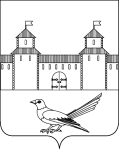 Управление образованияАдминистрации Сорочинского городского округаОренбургской области«Об открытии 10-х профильных классов в общеобразовательных учреждениях Сорочинского городского округа в 2018-2019 учебном году»В соответствии с Федеральным Законом  от 29.12.2012 года №273-ФЗ «Об образовании в Российской Федерации», Концепцией профильного обучения на старшей ступени общего образования, приказом Министерства образования Оренбургской области от 02.09.2015 №01-21/1987 «О комплектовании 10-х профильных классов в муниципальных общеобразовательных организациях Оренбургской области», на основании ходатайств администраций ОУ, анализа образовательных потребностей обучающихся и наличия соответствующего ресурсного обеспечения в образовательных учрежденияхПРИКАЗЫВАЮ:Открыть в 2018-2019 учебном году в общеобразовательных организациях Сорочинского городского округа 10-е классы со следующими профилями обучения:МБОУ «Средняя общеобразовательная школа №1»  - химико-биологический профиль;МАОУ «Средняя общеобразовательная школа №3» имени Героя Советского Союза И.А. Акимова – общеобразовательный  (универсальный) класс;МБОУ «Средняя общеобразовательная школа №4 имени А.Сидоровнина» - социально-гуманитарный профиль; физико-химический (Роснефть-класс);МБОУ «Средняя общеобразовательная школа №5» имени А.Н. Лавкова  общеобразовательный  (универсальный) класс;  МАОУ «Средняя общеобразовательная школа №7»  - общеобразовательный  (универсальный) класс;МБОУ «Средняя общеобразовательная школа №117»  - социально-экономический профиль;МБОУ «Войковская средняя общеобразовательная школа имени Олега Стуколова»  - социально-экономический профиль;МБОУ «2-Михайловская средняя общеобразовательная школа»  - общеобразовательный  (универсальный) класс;МБОУ «Бурдыгинская средняя общеобразовательная школа»  - общеобразовательный  (универсальный) класс;МБОУ «Гамалеевская средняя общеобразовательная школа №2»  - общеобразовательный  (универсальный) класс;МБОУ «Толкаевская средняя общеобразовательная школа имени Дм. Гречушкина» общеобразовательный  (универсальный) класс;МБОУ «Троицкая средняя общеобразовательная школа» общеобразовательный  (универсальный) класс;МБОУ «Николаевская средняя общеобразовательная школа» общеобразовательный  (универсальный) класс;Руководителям ОУ: Обеспечить комплектование 10-х профильных классов в соответствии с приказом Министерства образования Оренбургской области от 02.09.2015 №01-21/1987 «О комплектовании 10-х профильных классов в муниципальных общеобразовательных организациях Оренбургской области». Контроль за исполнением приказа оставляю за собой.Начальник Управления   образования                             Г.В. Урюпина461900, Россия, Оренбургская область, г. Сорочинск,Ул.Интернациональная,67  Тел/факс  (35346) 4-12-85.П Р И К А Зот 30.08.2018 № 631/1ул. Советская, 1. Тел/факс  (35346) 4-14-51.http://www.sorochinsk56.ru: e-mail:admsor@esoo.ru